` 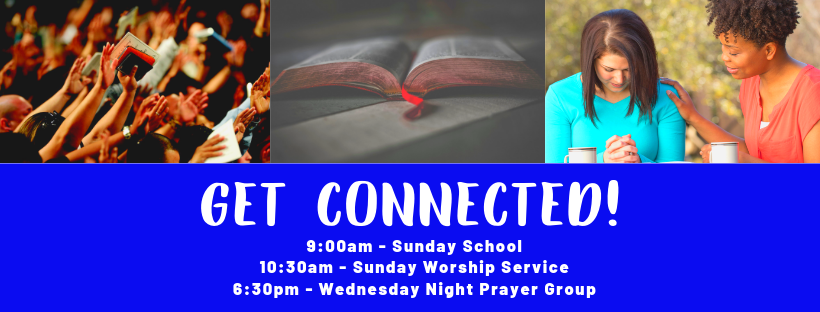 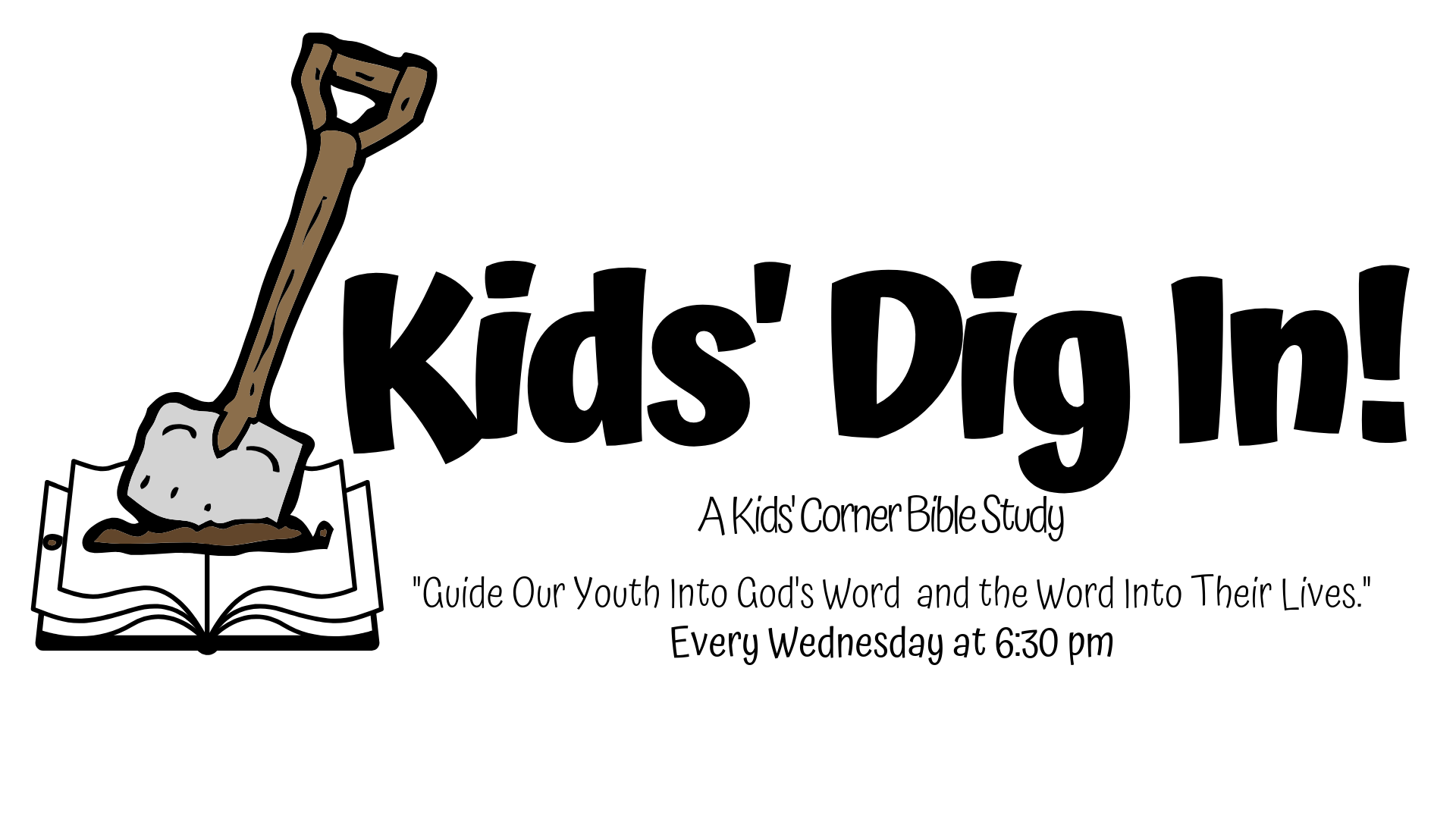 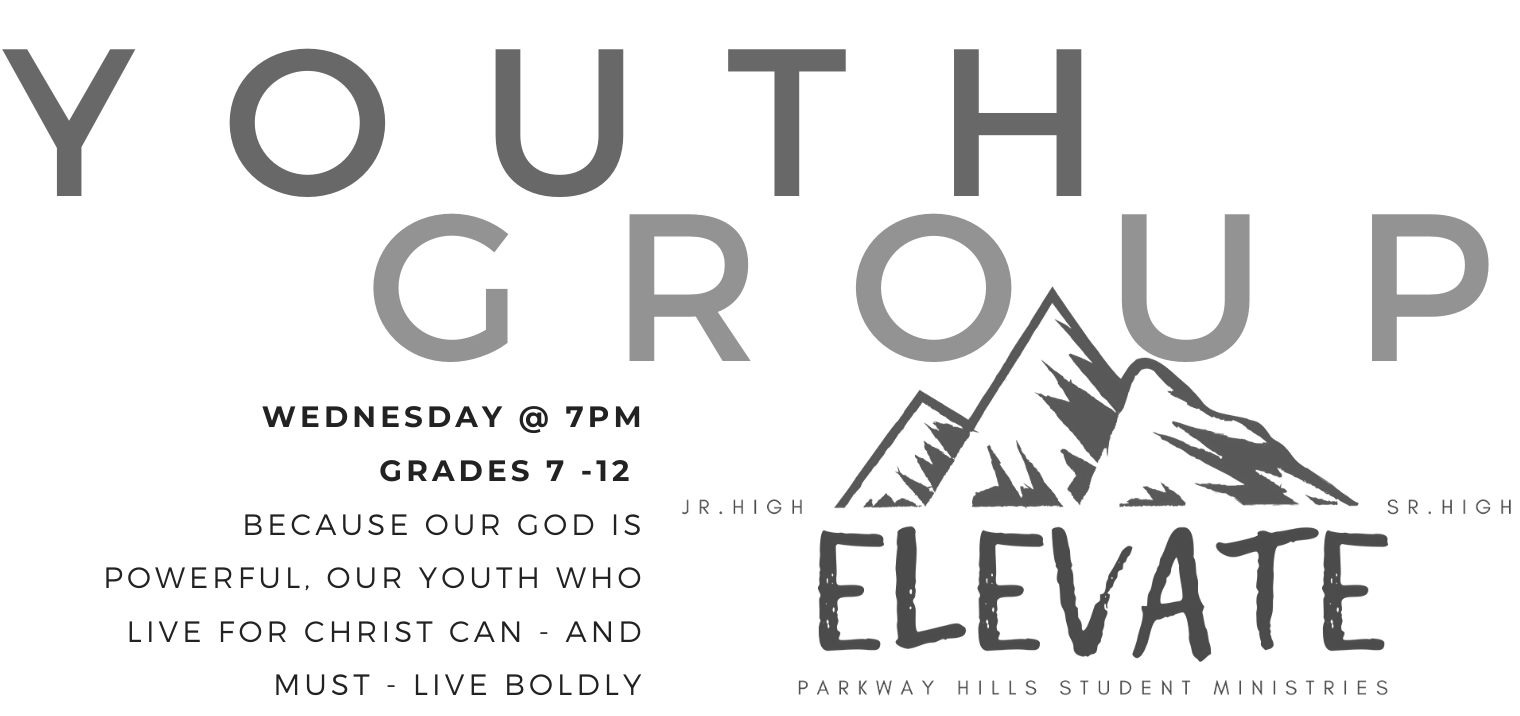 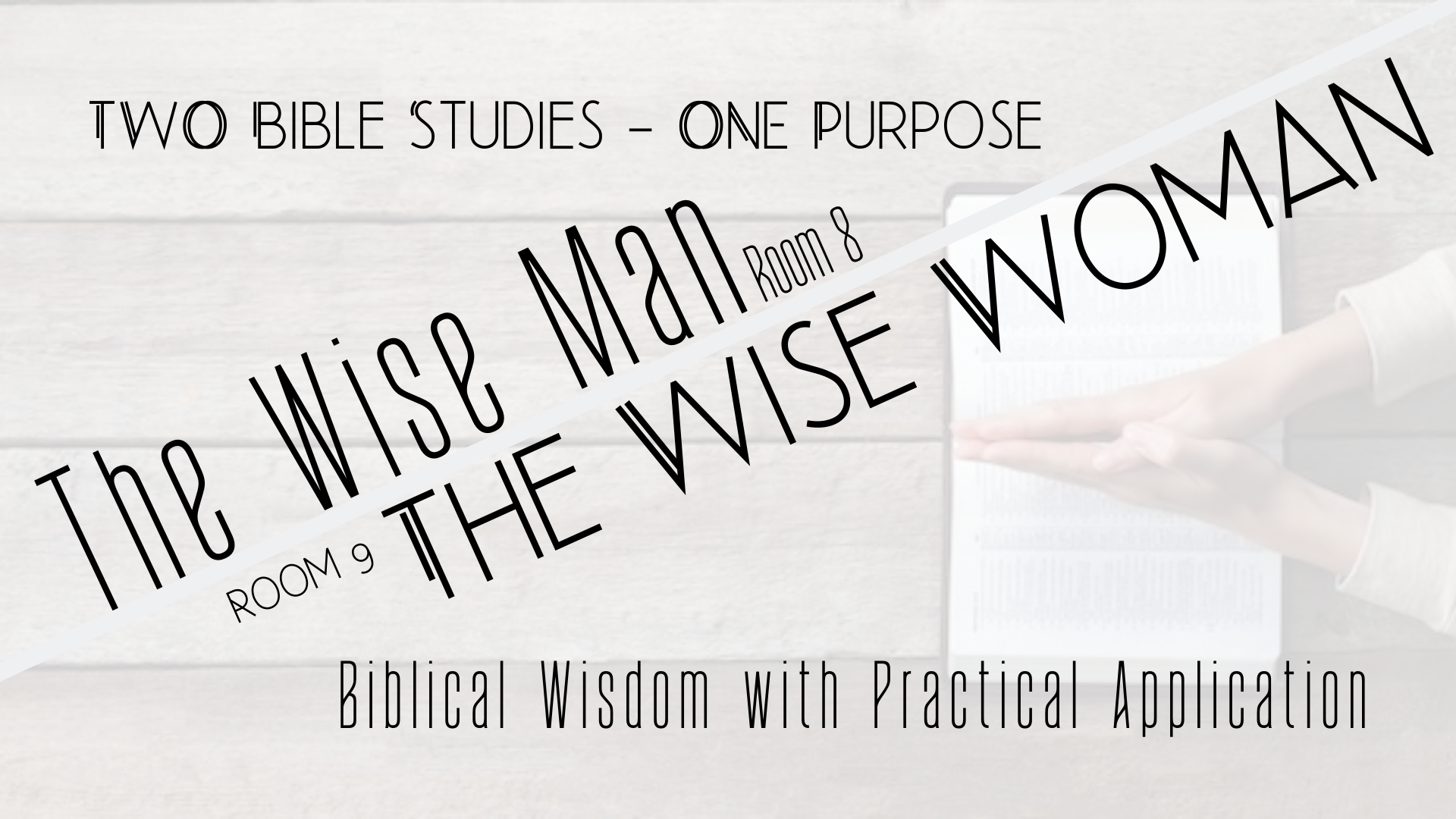 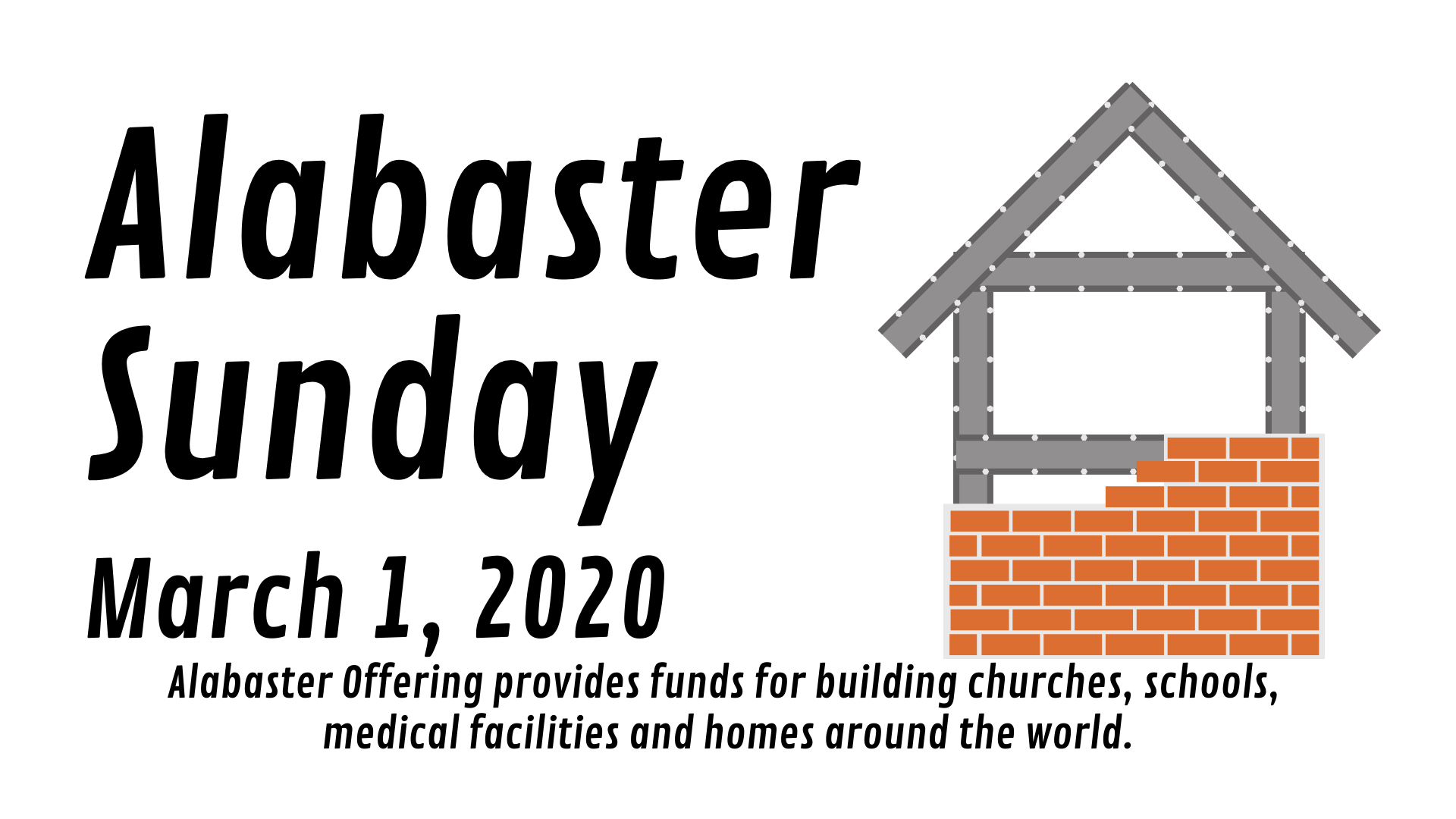 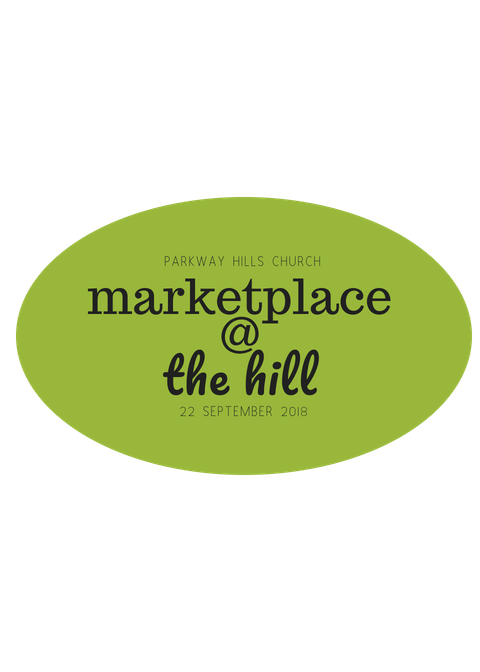 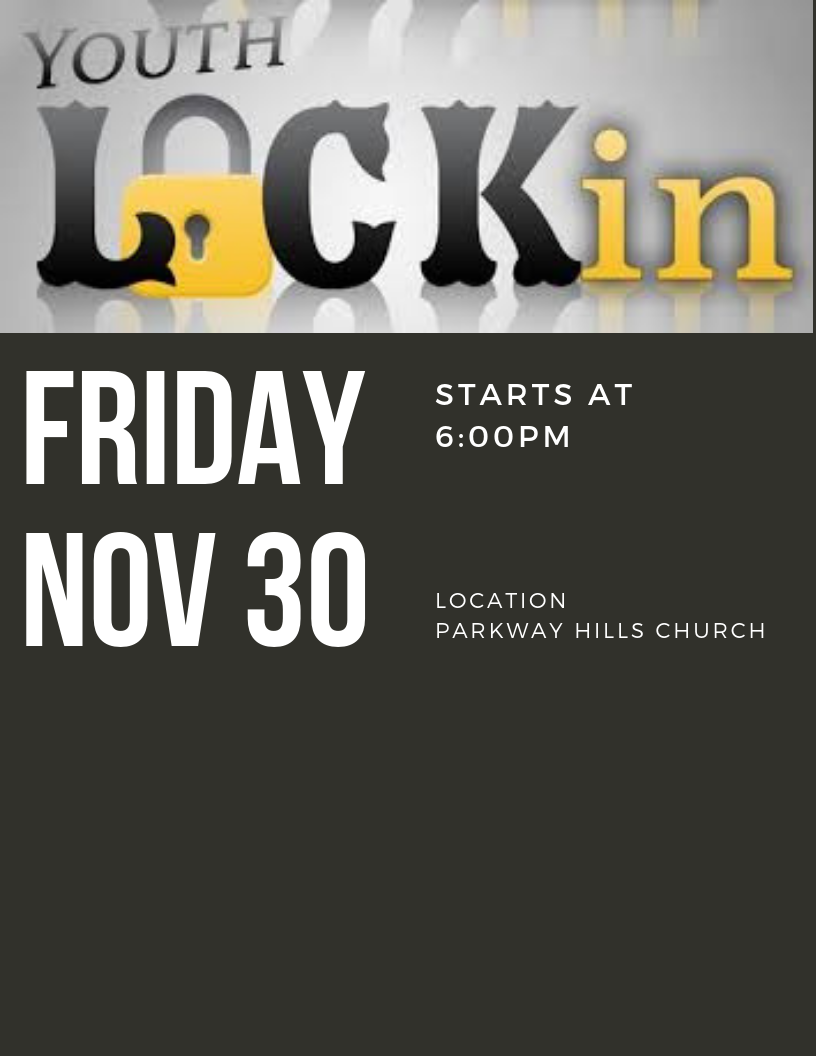 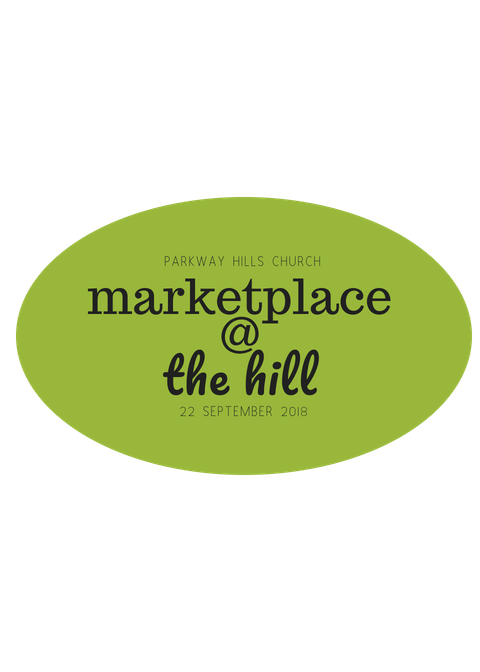 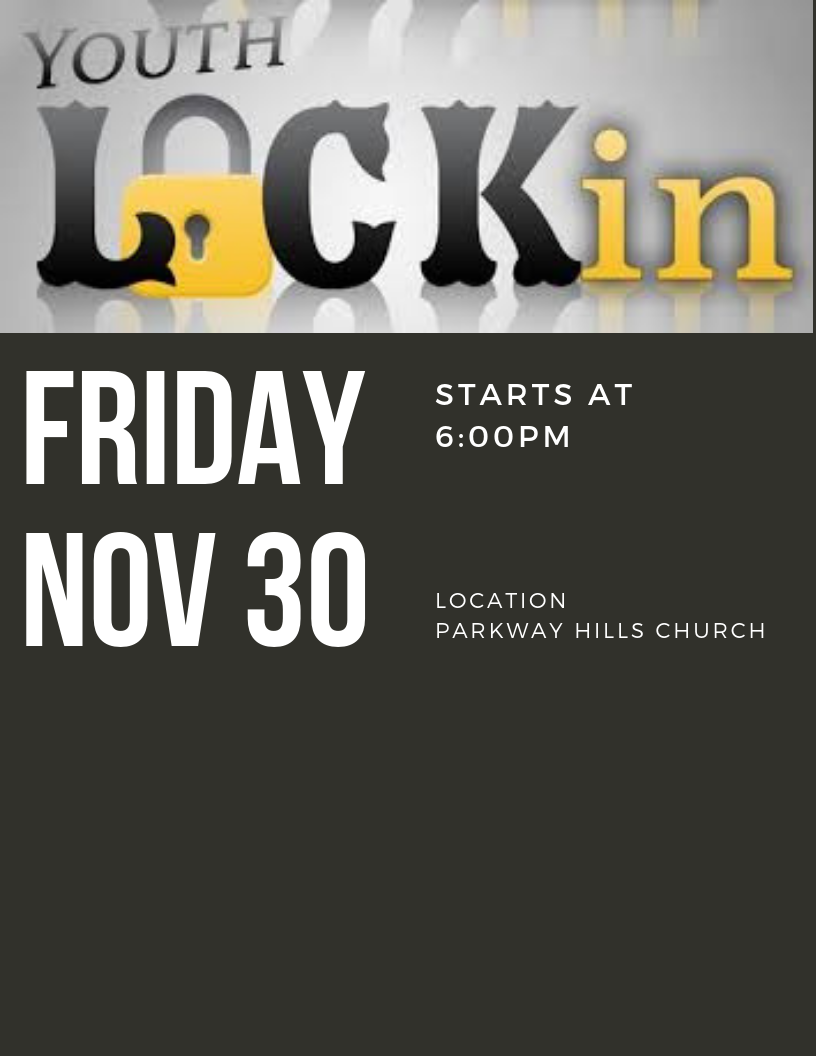 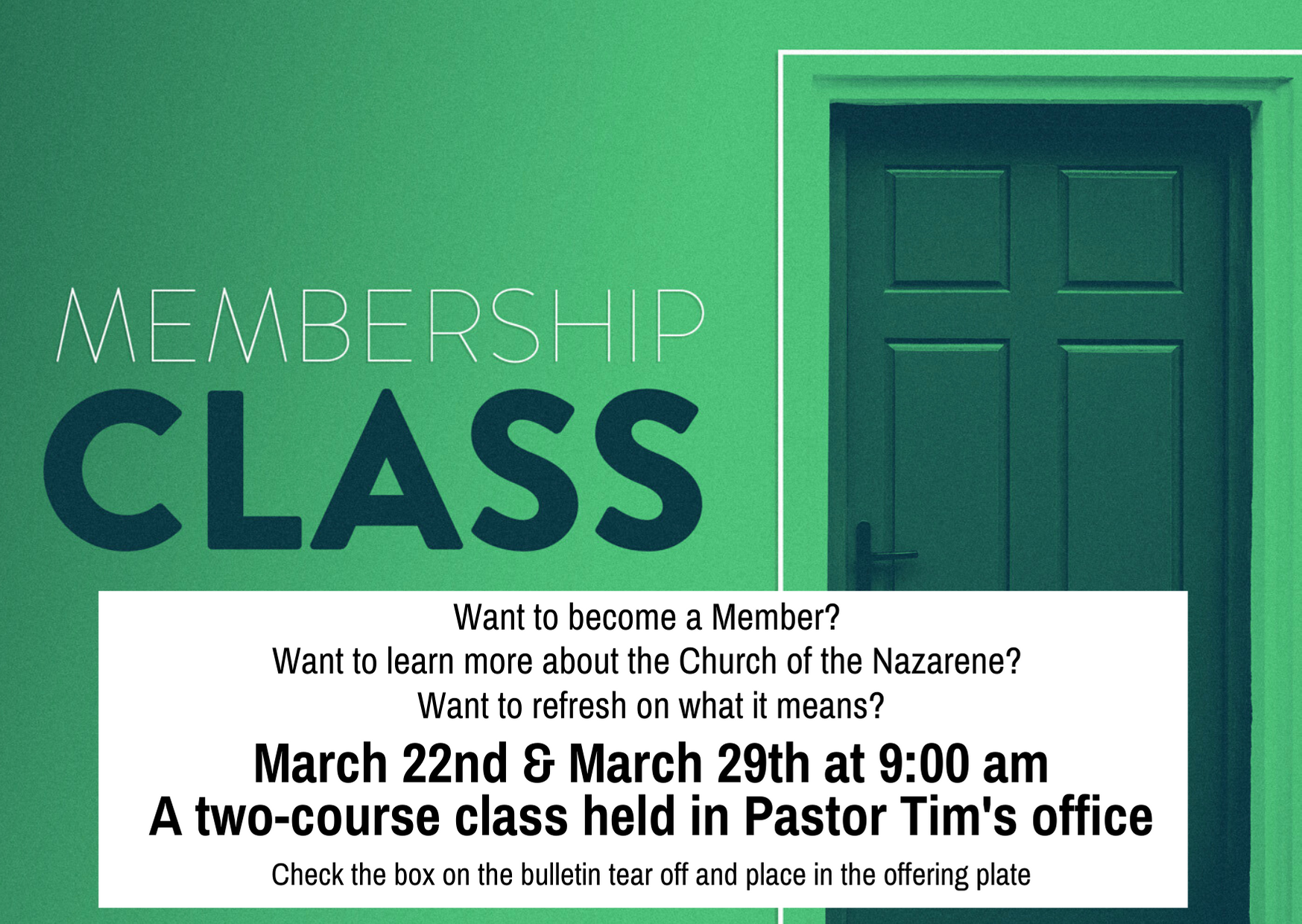 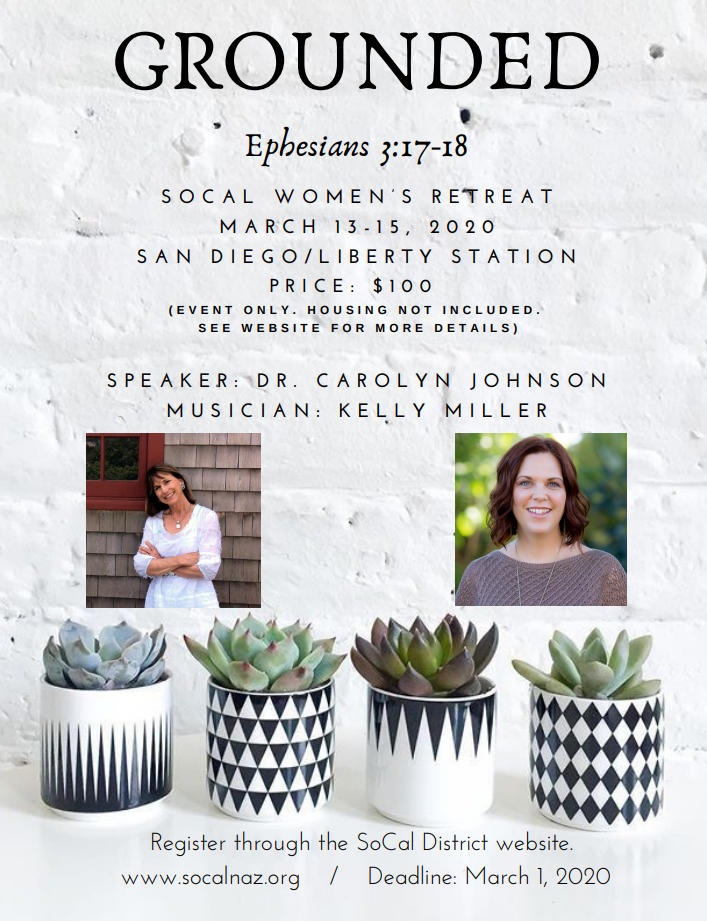 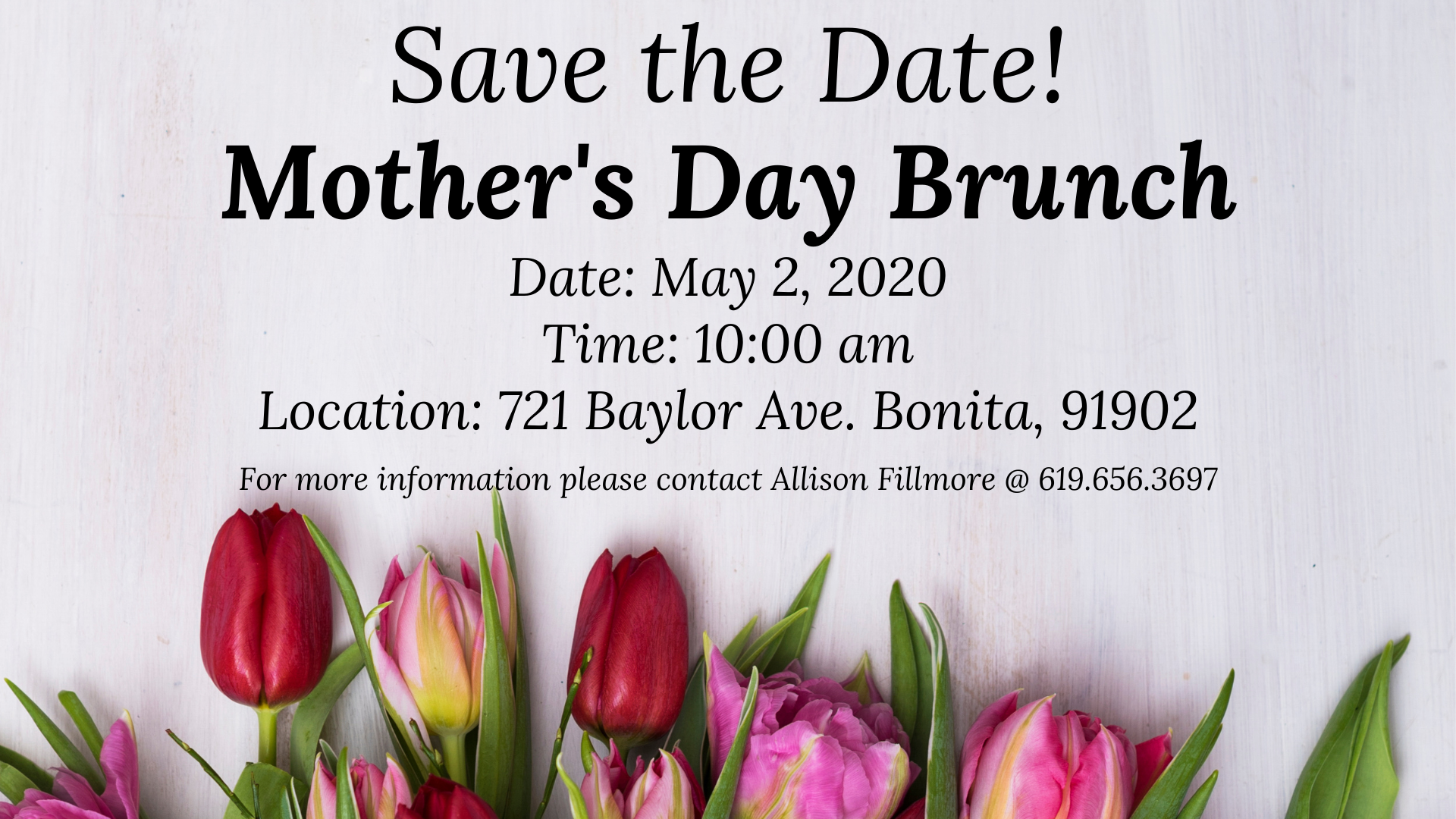 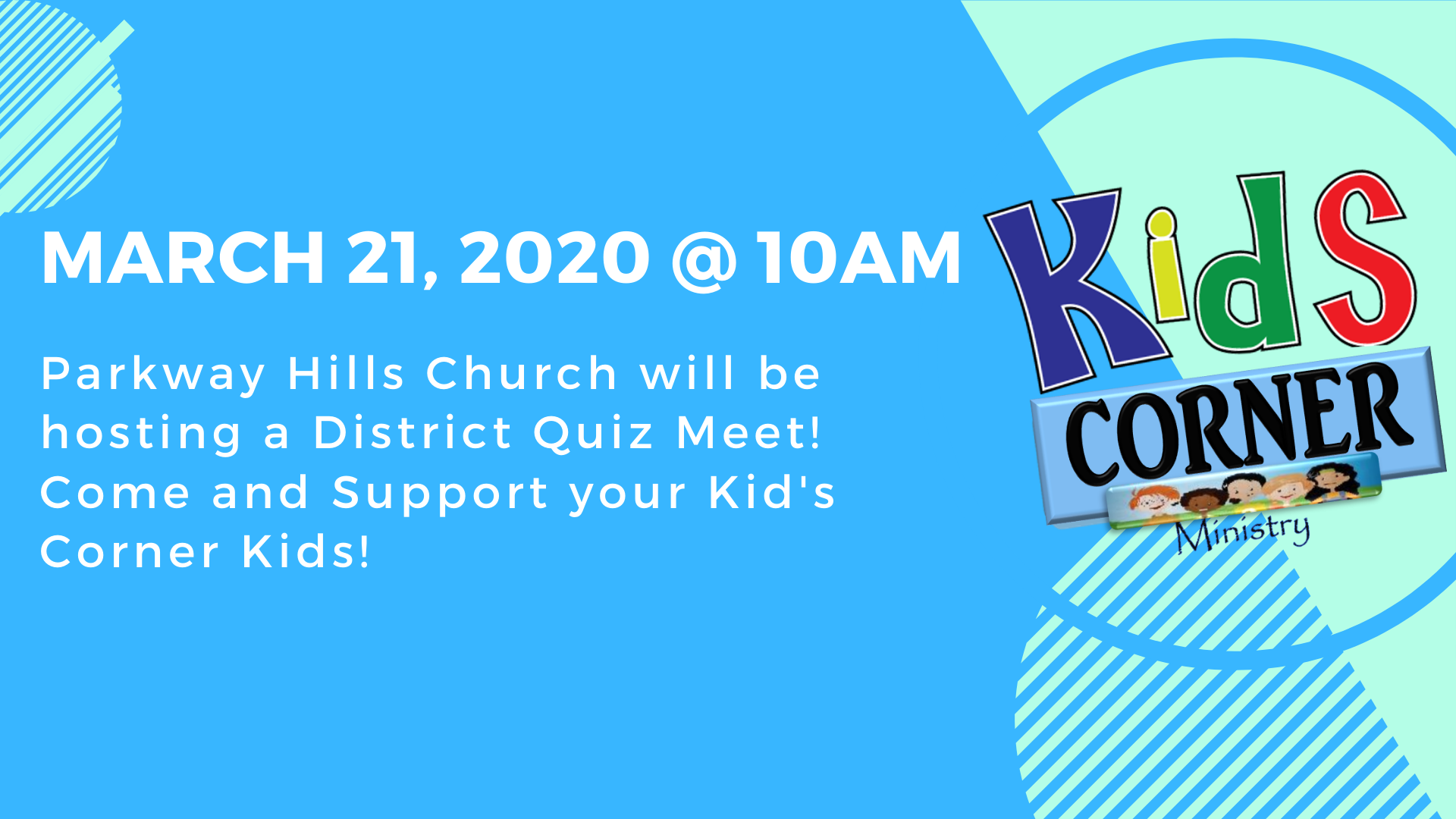 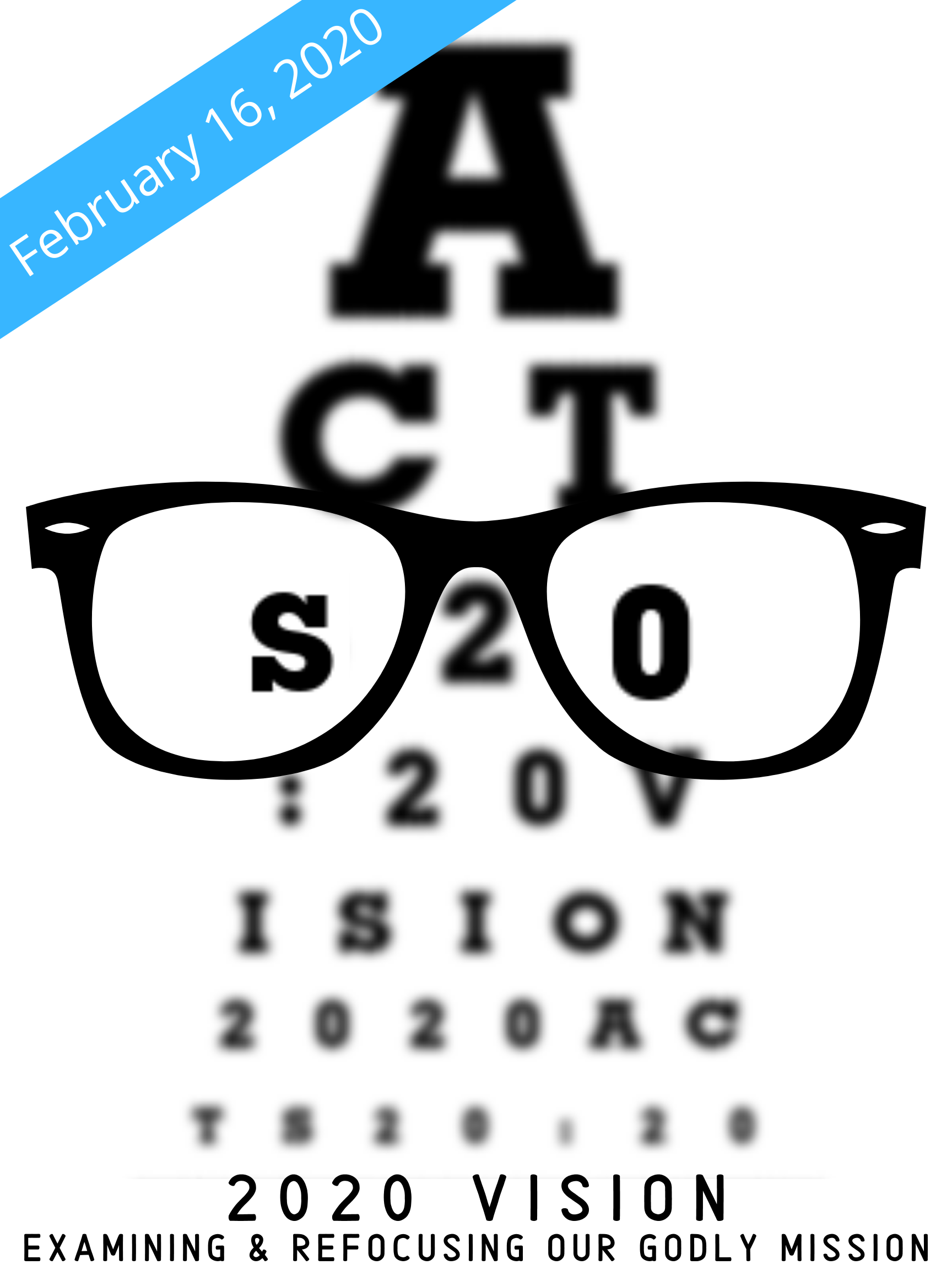 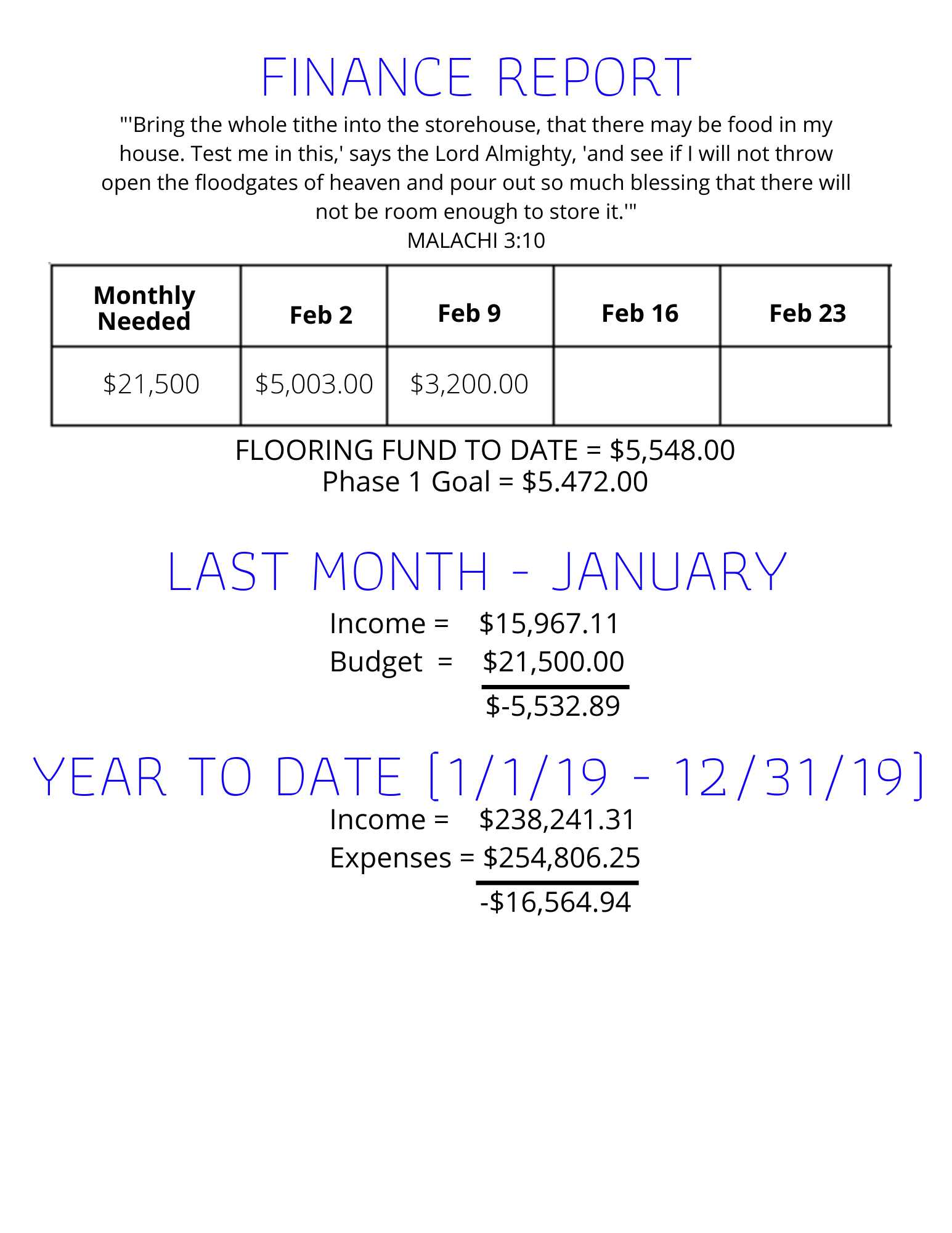 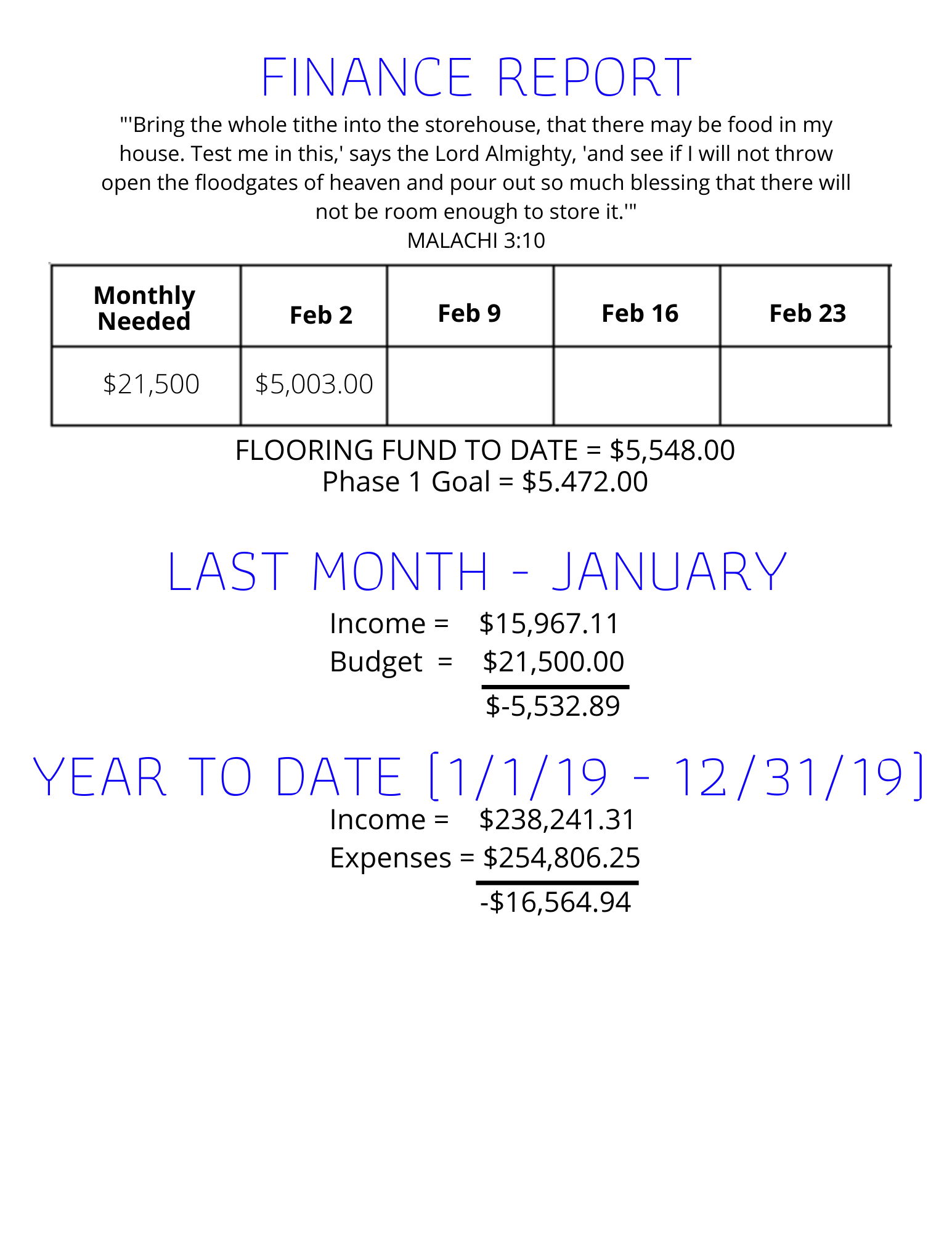 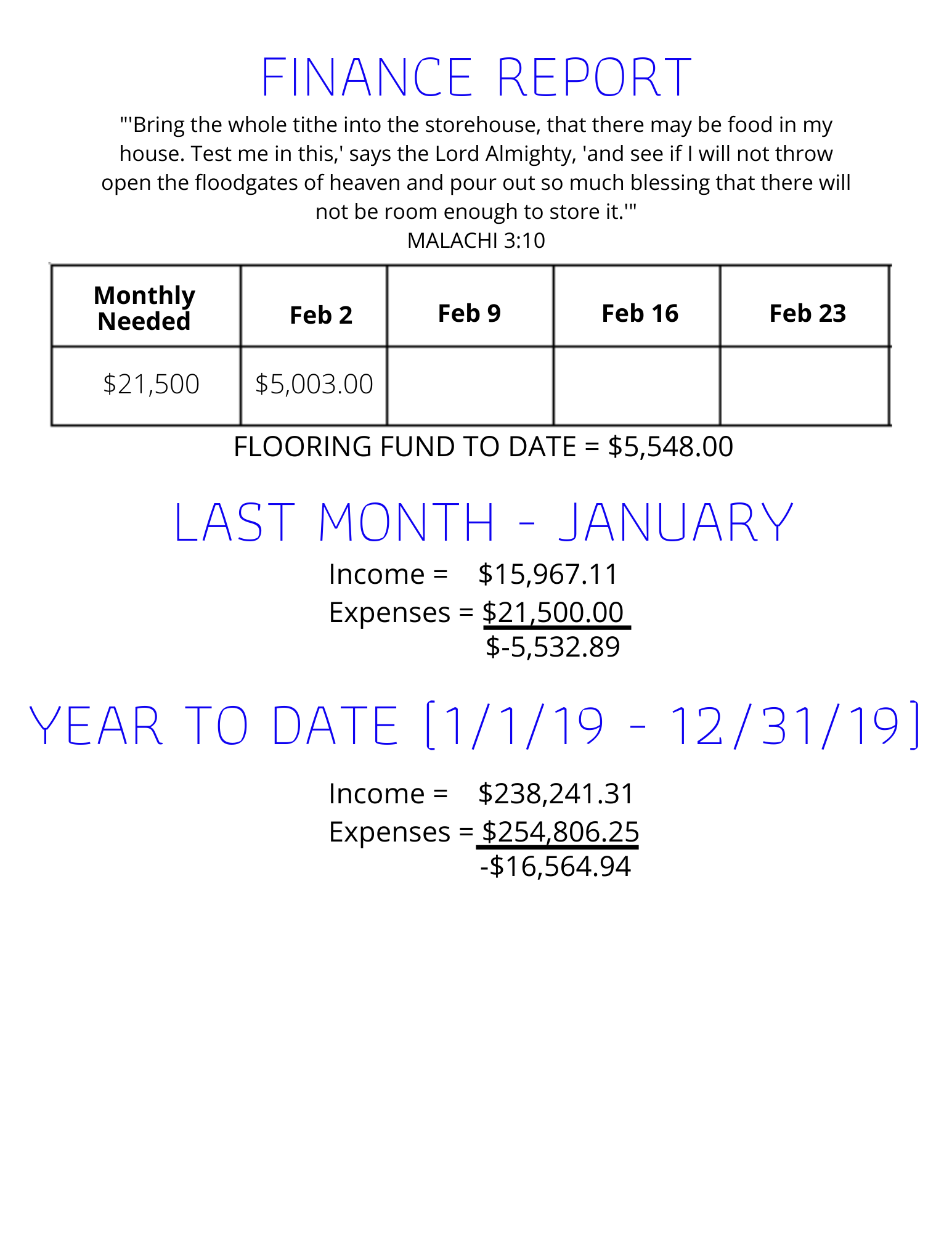 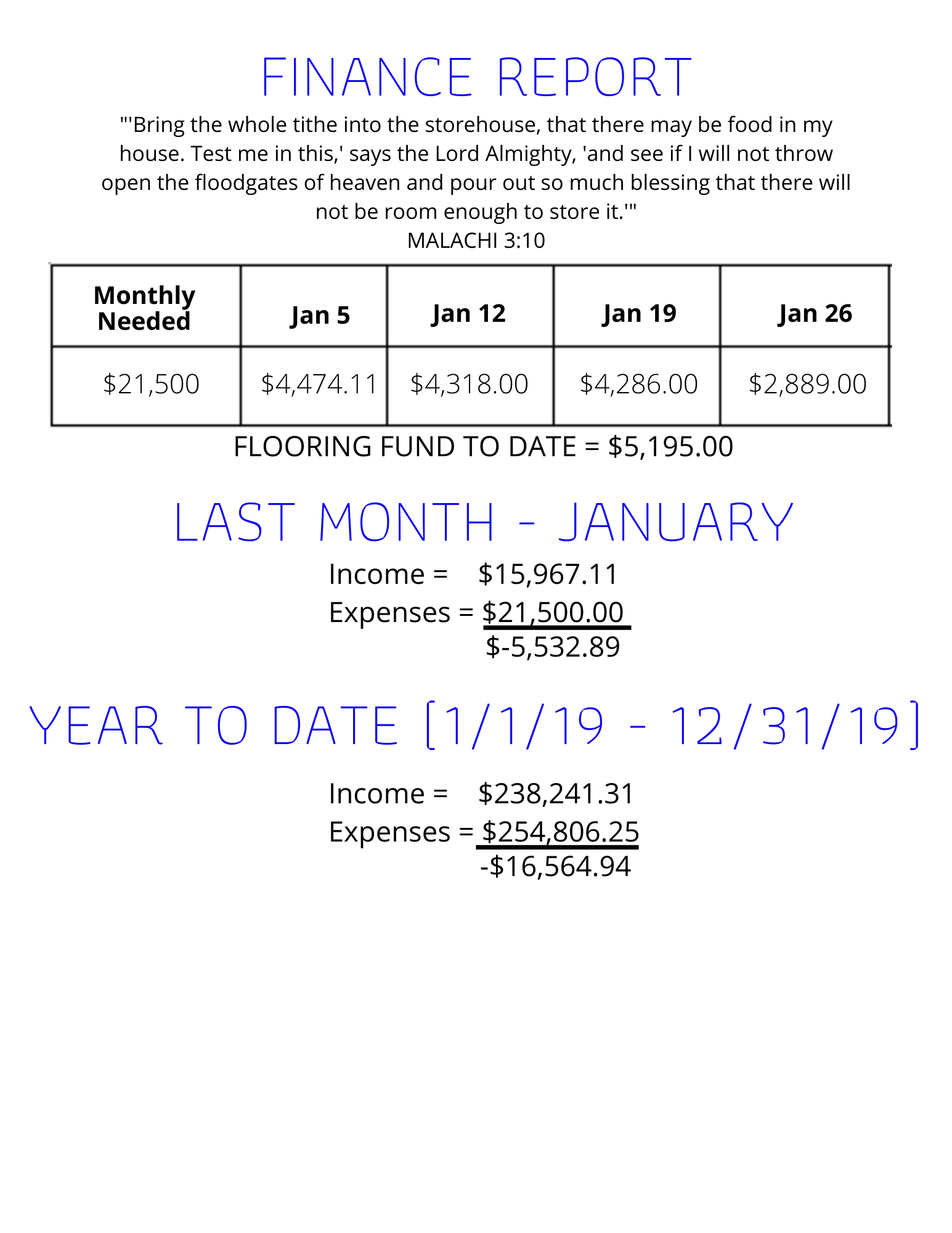 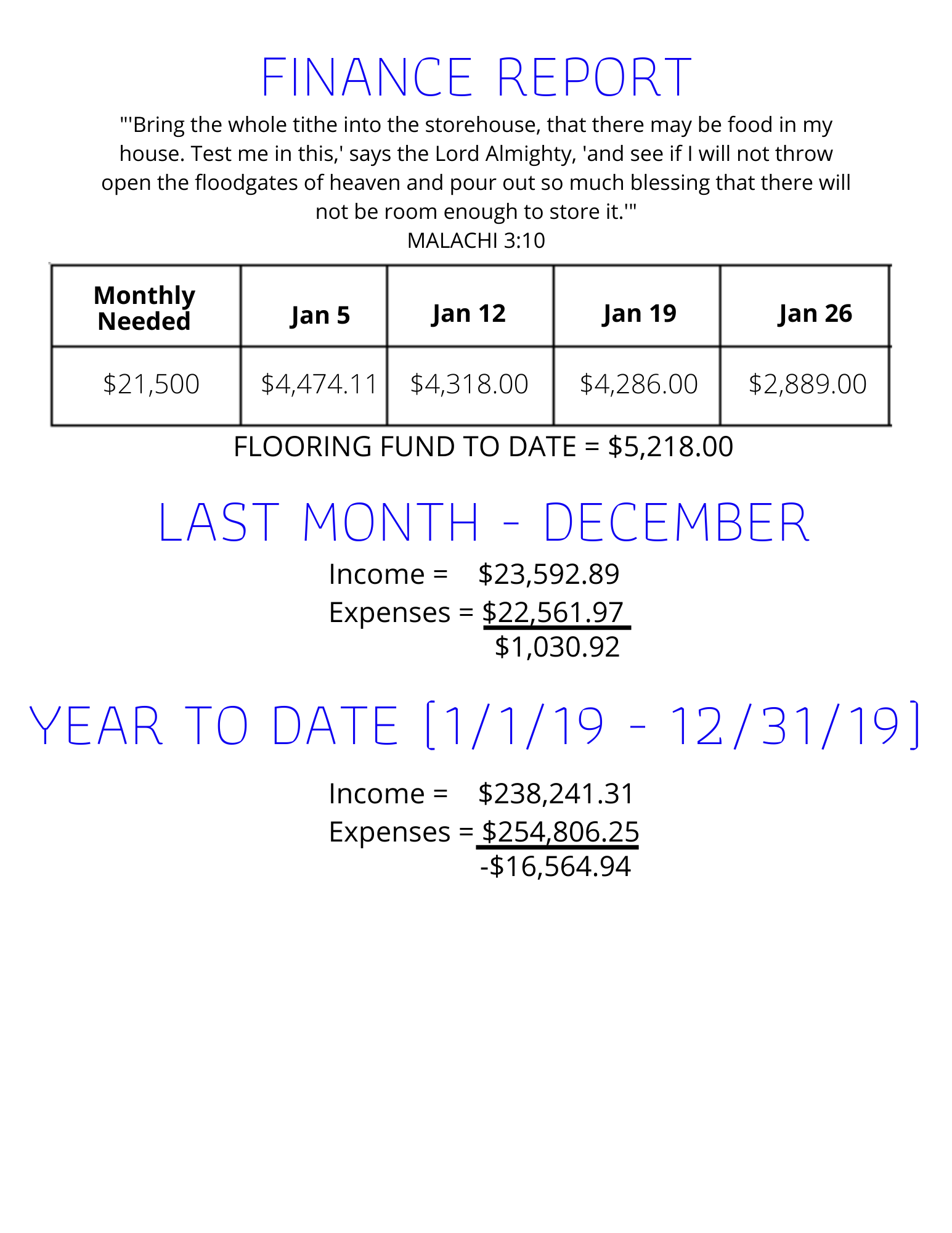 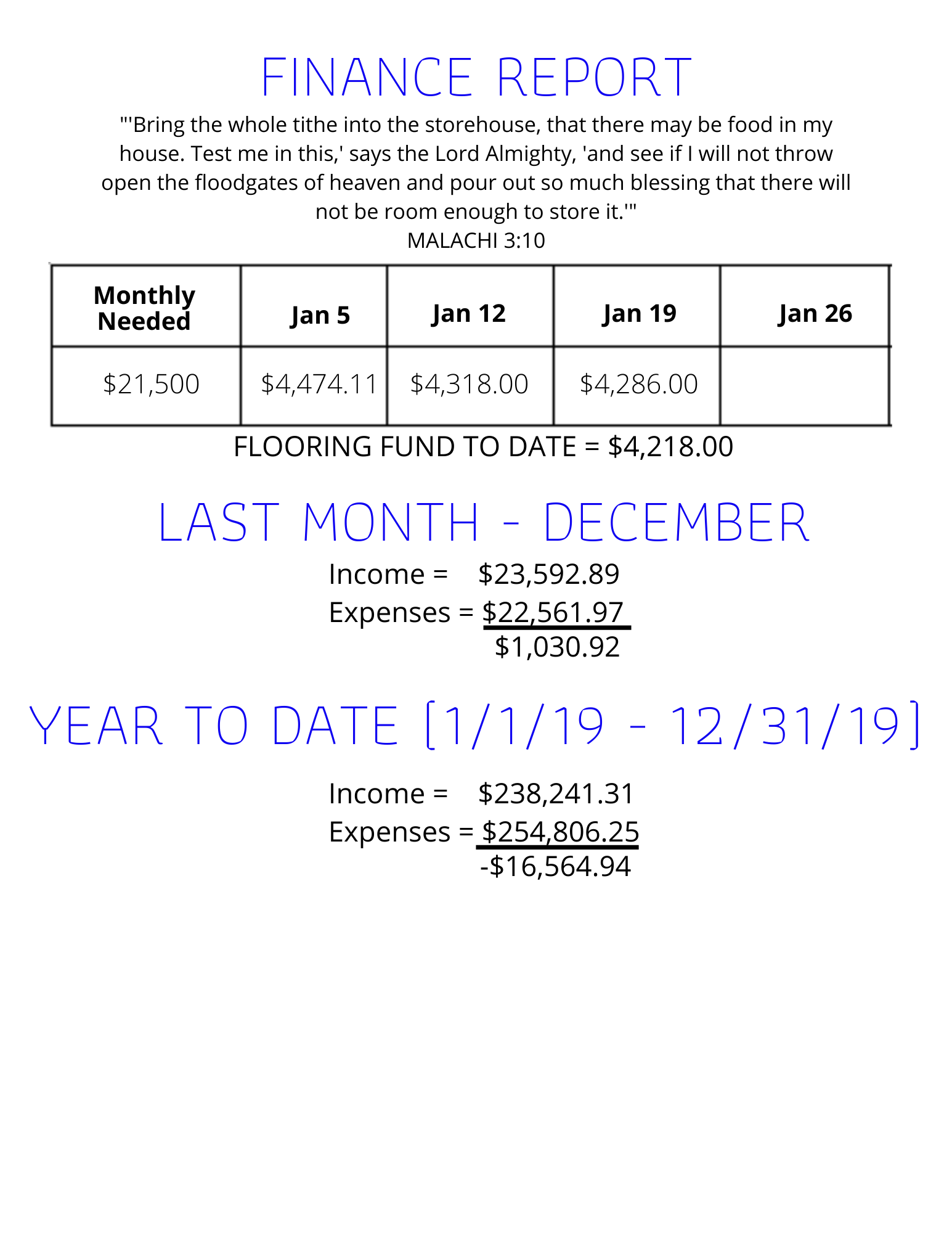 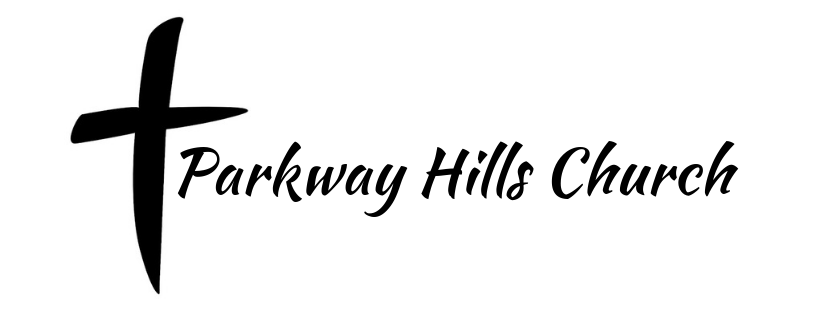 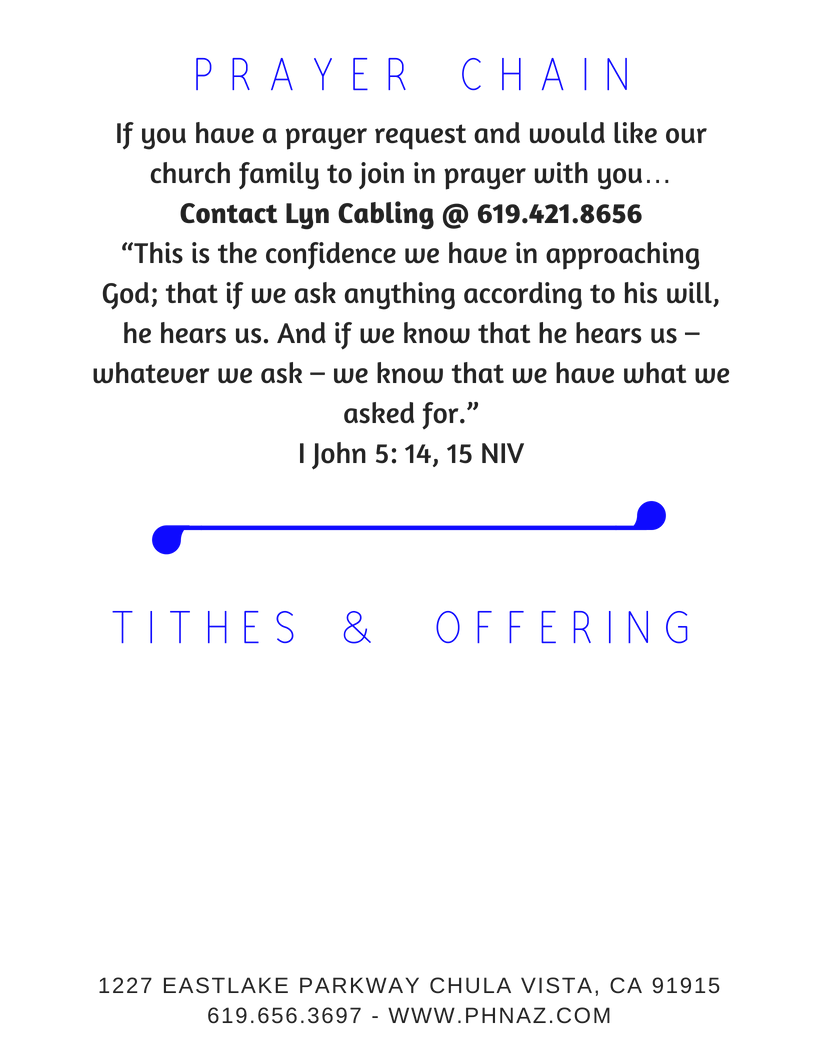 